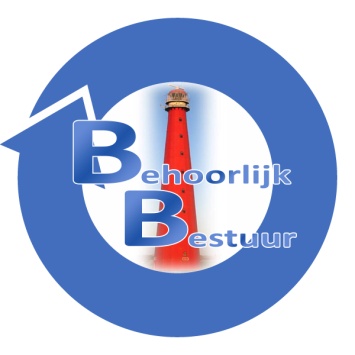 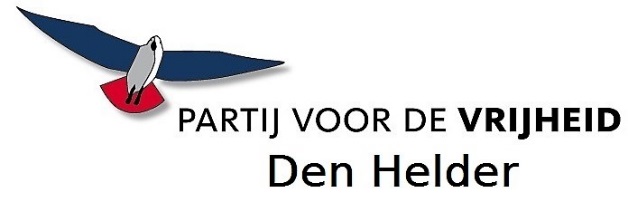 Motie voorziening voor leerlingen Lyceum aan Zee uit minima gezinnenDe raad van de gemeente Den Helder, in vergadering bijeen op 8 juli 2019; gelezen het voorstel van het college van burgemeester en wethouders van 14 mei 2019 tot het vaststellen van de Kadernota 2020-2023 (RVO19.0050);
constaterende dat:het Lyceum aan Zee jarenlang als zwak en nu zelfs als zeer zwak aangerekend staat;de gemeente met betrekking tot het onderwijs op afstand staat en daar geen invloed op heeft;overwegende dat:ouders/verzorgers en hun kinderen in feite ‘gegijzeld’ zijn vanwege de monopolie positie van  Scholen aan Zee;kinderen uit minima gezinnen dezelfde kansen behoren te krijgen als kinderen uit gezinnen die wel financiële middelen hebben om er voor te kiezen hun kind(eren) in Schagen of Texel naar school te laten gaan;een OV kaart voor minima niet te betalen is;praktisch een hele generatie, doordat zij niet het onderwijs kunnen volgen wat bij hun niveau past, hiermee buiten de boot valtdraagt het college van burgemeester en wethouders op:een voorziening in te stellen die het mogelijk maakt dat minima gezinnen er voor kunnen kiezen om hun kind(eren) in Schagen of Texel naar school te laten gaan; hiervoor dekking te zoeken binnen het programma Bestuurlijke Vernieuwing;deze voorziening in te stellen zolang het Lyceum aan Zee als zwak gerapporteerd staat;de raad voor de start van het nieuwe schooljaar 2019-2020 hierover te informeren.Namens de fractie van Behoorlijk Bestuur en PVV S. Hamerslag				L. van Esdonk